Учетный номер 8285	   		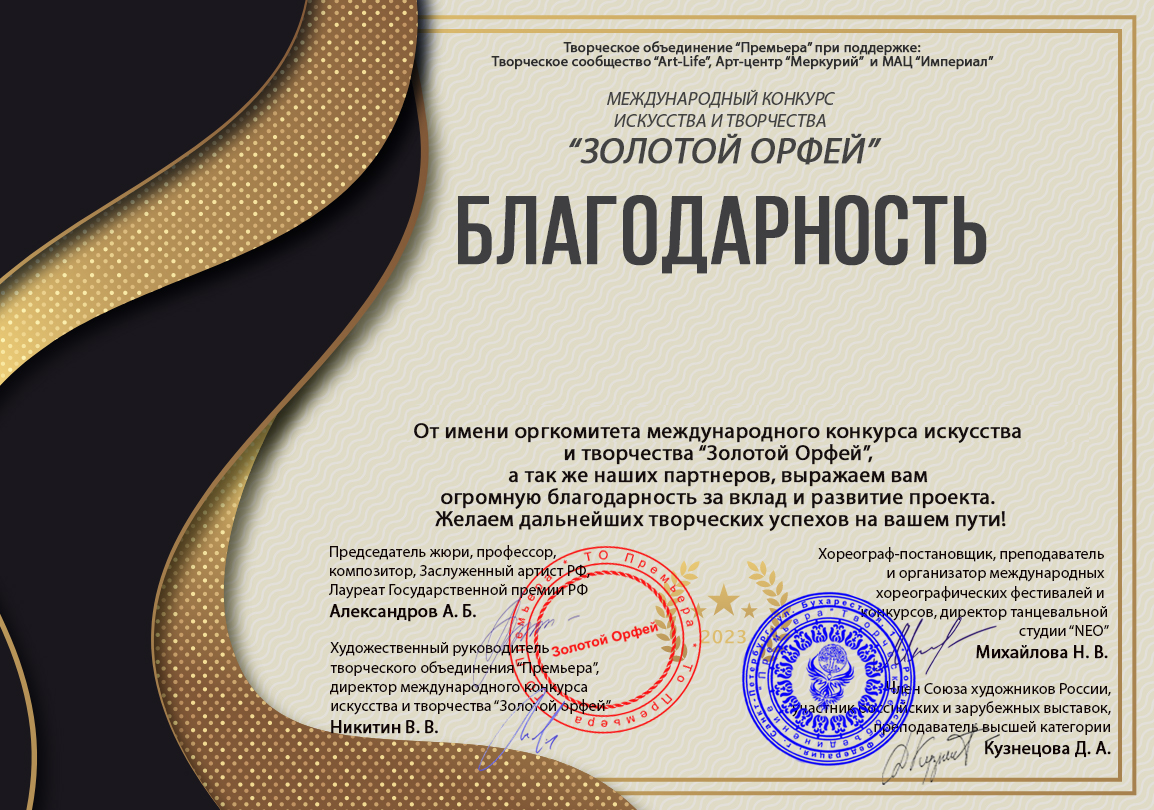 Елена Викторовна Козлова(МКДОУ № 432 «Солнечный зайчик», г. Новосибирск)